Milí čtvrťáci, zasílám vám učivo z přírodovědy na týden od 23. 11. do 27. 11. 2020Zápis do sešitu: - /můžeš si ho přepsat, případně opět vytisknout a nalepit do sešitu/.Uvidíme se v úterý 24. 11. na poslední online hodině, zopakujte si na tuto hodinu učivo z učebnice na str. 20 – 22. Mějte se pěkně H.V.Mravenec lesníchráněný živočichobydlí (mraveniště) si staví z větví, jehličí…živí se hmyzem, zbytky těl uhynulých živočichů, rostlinaminičí škůdce, pomáhá k ochraně lesa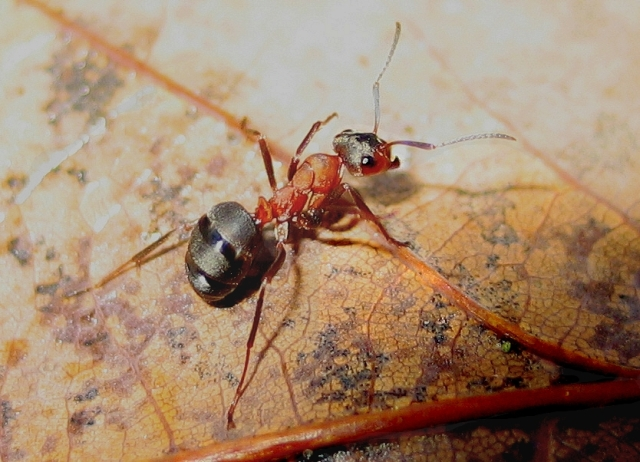 Lýkožrout smrkovýjeho larvy se živí lýkem stromů, pod kůrou tvoří chodbičkyškůdce, který napadá poškozené, nemocné stromypoškozené stromy se musí pokácet a spálit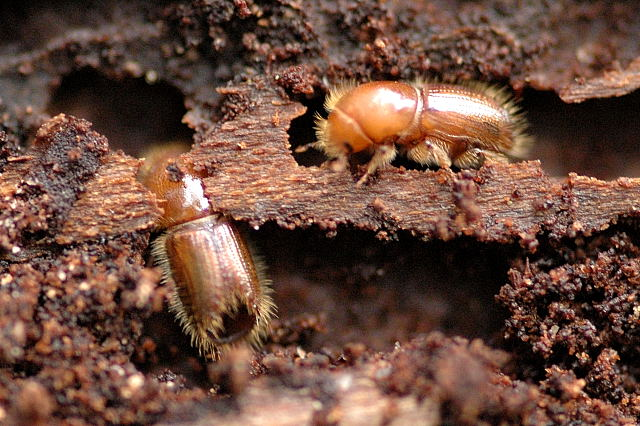 